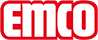 emco Bauemco PLAZA avec revêtement reps 542 SRType542 SRrésistanceextrême ++profilé porteuraluminium forte section à l'épreuve du gauchissement avec isolation phonique en sous-faceHauteur env. (mm)42Revêtementbande de reps gros denier renforcé, résistant à l'usure, imputrescible et absorbant.écartement standard des profilés (mm): env.5mm, rondelles-entretoises en caoutchoucportes automatiquesEspacement de profilés disponible en option en 3mm pour les portes automatiques selon la norme DIN 186005ColorisGris clair n° 220anthracite n°200Rouge n° 305brun n° 485Sable n° 430comportement au feuColoris reps gris clair et anthracite disponibles en version Cfl-s1 selon la norme EN 13501 (avec surcoût)liaisonpar câbles en acier zingué enrobés d'une gaine PVCGarantieGarantie 4ansLes conditions de garantie peuvent être consultées sur la page:Résistance des coloris à la lumière ISO 105 BO2bon 6Résistance des coloris à l'abrasion ISO 105 X 12bon 4Résistance des coloris à l'eau ISO 105 E01bonne 5CotesLargeur du tapis:…... mm (longueur des profilés)Profondeur du tapis:…. mm (sens de passage)contactemco Benelux B.V. · Divisie Bouwtechniek · Veldrijk 2 · 8530 Harelbeke / BE · Tel. (+32) 056 224 978 · bouwtechniek@benelux.emco.de · www.emco-bau.com